 АДМИНИСТРАЦИЯ 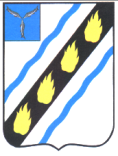 СОВЕТСКОГО МУНИЦИПАЛЬНОГО РАЙОНА  САРАТОВСКОЙ ОБЛАСТИ ПО С Т А Н О В Л Е Н И Е	 от  26.11.2015  № 904 р.п. Степное  внесении изменения в постановление администрации Советского муниципального района от 21.05.2012 № 405 Руководствуясь  Уставом  Советского  муниципального  района, администрация Советского муниципального района ПОСТАНОВЛЯЕТ:   Внести  изменения  в  приложение  к  постановлению  администрации Советского муниципального района Саратовской области от 21.05.2012 № 405 «Об утверждении муниципальной программы «Энергосбережение и повышение энергетической эффективности в Советском муниципальном районе на период до 2020 года» (с изменениями от 27.02.2014 № 192, от 15.09.2014 № 884), изложив его в новой редакции (прилагается).   Настоящее  постановление  вступает  в  силу  со  дня его официального опубликования в установленном порядке. Глава администрации  Советского муниципального района	                                                                 	С.В. Пименов Котурай Н.В. 5-00-37  Приложение к постановлению  администрации Советского муниципального района от «26»ноября 2015  № 904 «Приложение к постановлению администрации Советского муниципального района от 21.05.2012 № 405 МУНИЦИПАЛЬНАЯ ПРОГРАММА «Энергосбережение и повышение энергетической эффективности в Советском муниципальном районе на период до 2020 года»  Содержание  Паспорт муниципальной программы «Энергосбережение и повышение энергетической эффективности  Советском муниципальном районе на период до 2020 года»Наименование Программы Основание разработки программы Муниципальный заказчик Основные разработчики программы Цели и задачи программы Важнейшие целевые индикаторы и показатели   муниципальная  программа  «Энергосбережение  и повышение  энергетической  эффективности  в  Советском муниципальном  районе  на  период  до  2020  года»  (далее  – Программа)  федеральный закон от 23 ноября 2009 года №261-ФЗ «Об энергосбережении  и  о  повышении  энергетической эффективности  и  о  внесении  изменений  в  отдельные законодательные акты Российской Федерации»;  постановление Правительства РФ от 31 декабря 2009 года №1225 «О требованиях к региональным и муниципальным программам  в  области  энергосбережении  и  повышения энергетической эффективности»   администрация  Советского  муниципального  района Саратовской области  отдел промышленности, теплоэнергетического комплекса, капитального  строительства  и  архитектуры  администрации Советского муниципального района   стимулирование  энергосбережения  и  повышение энергетической эффективности; 	внедрение  энергосберегающих  технологий  с  целью  экономного использования энергоресурсов;    снижение  удельной  энергоемкости  за  счет  создания  и внедрения  передовых  энергоэффективных  технологий  и оборудования;   сокращение  потерь  энергетических  ресурсов  при  их передаче,  в  том  числе  в  системах  коммунальной инфраструктуры;   повышение  уровня  оснащенности  приборами  учета потребляемых энергетических ресурсов;   увеличение  количества  случаев  использования  объектов, имеющих  высокую  энергетическую  эффективность, объектов,  использующих  в  качестве  источников  энергии вторичные энергетический ресурсы и (или) возобновляемые источники энергии;   сокращение  расходов  бюджета  на  обеспечение энергетическими ресурсами муниципальных учреждений;  увеличение объема внебюджетных средств, используемых на  финансирование  мероприятий  по  энергосбережению  и  повышению энергетической эффективности. Сроки и этапы реализации программы Объекты и источники финансирования  Исполнители основных мероприятий Ожидаемые  конечные  результаты реализации программы  Система организации  с 2012 года по 2020 год. общая потребность в затратах на реализацию программы составит 11 436,4 тыс. рублей, из них:   9 500,0  тыс.  рублей  -  средства  федерального  бюджета (прогнозно), в том числе:  в 2012 году – 2 000,0 тыс. рублей; в 2013 году – 7 500,0 тыс. рублей; 1 537,9 тыс. рублей - средства бюджета муниципального района (прогнозно), в том числе:   2012 году – 246,3 тыс. рублей; 2013 году – 781,6 тыс. рублей; 2014 году – 00,0 тыс. рублей; 2015 году – 00,0 тыс. рублей; 2016 году – 60,0 тыс. рублей; 2017 году – 100,0 тыс. рублей; 2018 году – 100,0 тыс. рублей; 2019 году – 125,0 тыс. рублей; 2020 году – 125,0 тыс. рублей;  398,5  тыс.  рублей  –  средства  бюджета  Степновского муниципального образования (прогнозно), в том числе:  в 2014 году – 398,5 тыс. рублей; объем финансирования уточняется ежегодно. администрация Советского муниципального района;  организации,  осуществляющие  эксплуатацию  объектов коммунальной инфраструктуры Советского муниципального района (по согласованию).   повышение  энергетической  эффективности  путем оптимизации  использования  топливно-энергетических ресурсов;  рациональное потребление энергоресурсов;  перевод  экономики  района  на  энергоэффективный  путь развития за счет создания и внедрения новейших технологий  оборудования;  повышение  надежности  снабжения  потребителей теплоэнергоресурсами;   создание  благоприятных  условий  проживания  населения Советского муниципального района.   реализация  конкретных  мероприятий  программы представляет  собой  скоординированные  по  срокам  и   ХАРАКТЕРИСТИКА ПРОБЛЕМЫ И ОБОСНОВАНИЕ НЕОБХОДИМОСТИ ЕЕ РЕШЕНИЯ ПРОГРАММНО-ЦЕЛЕВЫМ МЕТОДОМ   настоящее  время  важнейшим  приоритетом  энергетической  стратегии России является снижение удельных затрат на производство и использование энергоресурсов  за  счет  рационализации  их  потребления  и  применения энергосберегающих  технологий  и  оборудования.  Наибольший  потенциал имеется в сфере теплоснабжения. Теплоснабжение в условиях продолжительных и холодных зим требует весьма больших затрат на топливно-энергетические ресурсы (ТЭР). Одним из наиболее  крупных  потребителей  ТЭР в  нашем районе являются  котельные, эксплуатируемые  МУП  «ЖКХ».  Большой  износ  и  низкая  эффективность использующегося в них устаревшего оборудования и тепловых сетей приводит  перерасходу топлива и завышенным затратам на текущее обслуживание. целью снижения затрат на топливно-энергетические ресурсы, на ремонт содержание котельного оборудования, теплотрасс, улучшения экологической обстановки  района,  улучшения  качества  поставляемых  услуг  необходимо провести реконструкцию теплоснабжающего комплекса. В рамках программы предусмотрены мероприятия по техническому перевооружению котельной № 1  р.п. Степное.Принятие  федерального  закона  от  23  ноября  2009  года  №261-ФЗ  «Об энергосбережении и о повышении энергетической эффективности и о внесении изменений  в  отдельные  законодательные  акты  Российской  Федерации» предъявляет новые требования к энергетическим установкам во всех областях жилищно-коммунального хозяйства, в том числе в области уличного освещения   освещения  мест  общего  пользования.  Проблема  энергосбережения  стоит особенно остро перед администрациями муниципальных образований, которые работают  в  режиме  жесткой  экономии  бюджета,  в  связи  с  чем  проблема эффективного расходования бюджетных средств выходит на первый план и требует первоочередного внимания. Одним  из  направлений  реализации  мероприятий  по  энергосбережению является оптимизация расходов и экономия бюджетных средств, в связи с чем программой  предусмотрены  мероприятия  по  установке  прибора  учета потребления  тепловой  энергии,  замене  ламп  накаливания  на энергосберегающие светильники, утеплению фасадов зданий и др.   Также  одним  из  направлений  реализации  мероприятий  по энергосбережению,  оптимизации  расходов  и  экономии  бюджетных  средств является  увеличение  количества  случаев  использования  объектов,  имеющих высокую энергетическую эффективность, объектов, использующих в качестве источников  энергии  вторичные  энергетический  ресурсы  и  (или) возобновляемые  источники  энергии  и  увеличение  количества высокоэкономичных в части использования моторного топлива транспортных средств, транспортных средств, относящихся к объектам, имеющим высокий класс  энергетической  эффективности,  а  также  увеличение  количества транспортных  средств,  в  отношении  которых  проведены  мероприятия  по энергосбережению и повышению энергетической эффективности, в том числе  по замещению бензина, используемого транспортными средствами в качестве моторного  топлива,  природным  газом  с  учетом  доступности  использования природного газа.  Данная программа разработана на основании федерального закона от 23 ноября  2009  года  №261-ФЗ  «Об  энергосбережении  и  о  повышении энергетической  эффективности  и  о  внесении  изменений  в  отдельные законодательные акты Российской Федерации» и постановления Правительства РФ  от  31  декабря  2009  года  №1225  «О  требованиях  к  региональным  и муниципальным  программам  в  области  энергосбережении  и  повышения энергетической эффективности». 2.ОСНОВНЫЕ ЦЕЛИ И ЗАДАЧИ ПРОГРАММЫ, СРОКИ И ЭТАПЫ РЕАЛИЗАЦИИ Основными целями и задачами являются:   стимулирование  энергосбережения  и  повышение  энергетической эффективности; 	внедрение  энергосберегающих  технологий  с  целью  экономного использования энергоресурсов;    снижение  удельной  энергоемкости  за  счет  создания  и  внедрения передовых энергоэффективных технологий и оборудования; Срок реализации мероприятий программы – 9 лет (с 2012 года по 2020 год). 3.РЕСУРСНОЕ ОБЕСПЕЧЕНИЕ ПРОГРАММЫ Инвестирование мероприятий Программы может осуществляться за счет:  Государственной  финансовой  поддержки  из  средств  областного бюджета и средств местного бюджета:  на возмещение части затрат на уплату процентов ставки по кредитам, займам, полученным в российских кредитных организациях на осуществление инвестиционной  деятельности,  реализацию  инвестиционных  проектов  в области энергосбережения и повышения энергетической эффективности;   для  предоставления  денежных  средств  на  возвратной  или  льготной основе.  Банковского кредитования.  Концессионного соглашения.  Товарно-энергетического кредитования.  Собственных  средств  предприятий  и  организаций  жилищно-коммунального комплекса.  Средств  собственников  зданий,  строений,  сооружений,  жилых помещений, объектов коммунальной инфраструктуры и транспортных средств. Финансирование  реализуемых  мероприятий  программы  за  счет бюджетных  и  внебюджетных  источников  может  осуществляться  как  на безвозвратной, так и на возвратной основе.  Общая потребность в затратах на реализацию программы составит 11 436,4 тыс.  рублей,  из  них  9 500,0  тыс.  рублей  -  средства  федерального  бюджета (прогнозно); 1 537,9 тыс. рублей – средства бюджета муниципального района (прогнозно);  398,5  тыс.  рублей  –  средства  бюджета  Степновского муниципального образования (прогнозно), в том числе:  2012 году – 2 246,3 тыс. рублей, в 2013 году – 8 281,6 тыс. рублей, в 2014 году – 398,5 тыс. рублей, в 2015 году – 00,0 тыс. рублей, в 2016 году – 60,0 тыс. рублей, в 2017 году – 100,0 тыс. рублей, в 2018 году – 100,0 тыс. рублей, в 2019 году – 125,0 тыс. рублей, в 2020 году – 125,0 тыс. рублей;  объем финансирования уточняется ежегодно.Направляемые  денежные  средства  могут  использоваться  только  на проведение  мероприятий,  указанных  в  приложении  №  3  к  настоящей программе.  ОРГАНИЗАЦИЯ УПРАВЛЕНИЯ РЕАЛИЗАЦИЕЙ ПРОГРАММЫ  КОНТРОЛЬ ЗА ХОДОМ ЕЕ ВЫПОЛНЕНИЯОрганизация  и  контроль  реализации  мероприятий  программы осуществляется  в  соответствии  с  нормативно-правовыми  актами  органов власти Саратовской области и федеральным законодательством. Мониторинг  реализации  программы  осуществляется  отделом промышленности,  теплоэнергетического  комплекса,  капитального строительства  и  архитектуры  администрации  Советского  муниципального района. Исполнителями основных мероприятий Программы являются:  администрация Советского муниципального района;  организации,  осуществляющие  эксплуатацию  объектов  коммунальной инфраструктуры Советского муниципального района (по согласованию).  СИСТЕМА (ПЕРЕЧЕНЬ) ПРОГРАММНЫХ МЕРОПРИЯТИЙ Система  программных  мероприятий  включает  в  себя  взаимоувязанные социально-экономические,  производственные,  организационно-хозяйственные  другие мероприятия, обеспечивающие достижение программных целей. Реализация  Программы  предусматривает  систему  мер  государственной поддержки и регулирования в сочетании с экономическими методами. Государственная поддержка Программы – система мер, направленных на создание  благоприятных  условий  ее  реализации.  Основные  принципы государственной поддержки программы:  целевое ориентирование программы; социально-экономическая значимость результатов программы;  своевременное  правовое  обеспечение  деятельности  исполнителей программы;   интеграция  инвестиционной,  инновационной,  научно-технической  и образовательной  деятельности  с  целью  обеспечения  системного взаимодействия исполнителей программы;  ресурсное обеспечение программы. Основным  средством  реализации  программы  является  государственное воздействие  на  формирование  энергетического  рынка  и  экономических взаимоотношений  его  субъектов  между  собой  и  государством  с  целью обеспечения  сбалансированного  развития  производителей  и  потребителей энергетических ресурсов и содействия переходу экономики района на модель устойчивого развития. Приоритеты  государственной  инвестиционной  политики  топливно- энергетического  комплекса  области  определяются  эффективностью использования  инвестиций  и  направлены  на  снижение  спроса  на энергетические ресурсы и воспроизводство минерально-сырьевой базы. Для  успешного  осуществления  намеченных  программных  мероприятий необходимо осуществлять финансирование объектов в соответствии с целевым назначением через заказчиков программы. Отбор исполнителей должен осуществляться заказчиком на конкурсной основе.  ПРОГНОЗ ОЖИДАЕМЫХ СОЦИАЛЬНО-ЭКОНОМИЧЕСКИХ, ЭКОЛОГИЧЕСКИХ РЕЗУЛЬТАТОВ РЕАЛИЗАЦИИ ПРОГРАММЫ  Ожидаемые конечные результаты реализации программы:   повышение  энергетической  эффективности  путем  оптимизации использования топливно-энергетических ресурсов;  рациональное потребление энергоресурсов; перевод экономики района на энергоэффективный путь развития за счет создания и внедрения новейших технологий и оборудования;   повышение  эффективности  использования  энергетических  ресурсов  в системах коммунальной инфраструктуры;   сокращение  потерь  энергетических  ресурсов  при  их  передаче,  в  том числе в системах коммунальной инфраструктуры;   повышение  уровня  оснащенности  приборами  учета  потребляемых энергетических ресурсов;   увеличение  количества  случаев  использования  объектов,  имеющих высокую энергетическую эффективность, объектов, использующих в качестве источников  энергии  вторичные  энергетический  ресурсы  и  (или) возобновляемые источники энергии;   сокращение  расходов  бюджета  на  обеспечение  энергетическими ресурсами муниципальных учреждений;   увеличение  объема  внебюджетных  средств,  используемых  на финансирование  мероприятий  по  энергосбережению  и  повышению энергетической эффективности. Целевые  показатели  в  области  энергосбережения  и  повышения энергетической эффективности, предусмотренные в приложении №1 к данной программе, отражают динамику показателей и рассчитываются по отношению   значениям  соответствующих  показателей  в  году,  предшествующем  году начала реализации программы (приложение №2). Планируемые и фактически  достигнутые  в  ходе  реализации  программы  значения  целевых  показателей рассчитываются  для  каждого  года  на  протяжении  всего  срока  реализации программы.  Корректировка  планируемых  значений  целевых  показателей программы  проводится  ежегодно  с  учетом  фактически  достигнутых результатов  реализации  программы  и  изменения  социально-экономической ситуации. ». Верно: Руководитель аппарата                                                                       О.Л. Дябина Паспорт программы Стр.4 1.  Характеристика  проблемы  и  обоснование  необходимости  ее  решения программно-целевым методом Стр.7 2.Основные цели и задачи программы, сроки и этапы реализации Стр.8 3.Ресурсное обеспечение программы Стр.8 4.Организация управления реализацией программы и контроль за ходом ее выполнения Стр.9 5. Система (перечень) программных мероприятий Стр.9 6. Прогноз ожидаемых социально-экономических, экологических результатов реализации программы Стр.10  контроля за исполнением программы направлениям  действия  исполнителей,  ведущие  к достижению намеченных целей; -  ежегодно  производится  уточнение  мероприятий  по реализации программы на очередной календарный год; -  координирующим  органом  по  реализации  мероприятий программы  является  отдел  промышленности, теплоэнергетического  комплекса,  капитального строительства  и  архитектуры  администрации  Советского муниципального района. 